«Школа олимпиадной подготовки ФФ НГУ» объявляет набор учащихся 8, 9 и 11 классов на 1 семестр 2021 года.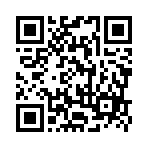 https://forms.gle/pkYvdJiTyDCuuGbv6 - форма заявки. Школа ориентирована на подготовку к различным олимпиадам по физике (олимпиады 3, 2 и 1 уровня из списка РСОШ (Всесибирская олимпиада школьников по физике, олимпиада «Физтех», «Курчатов», Московская олимпиада по физике и др. https://olimpiada.ru/article/942#phys), Всероссийская олимпиада школьников по физике). Вас ожидает углубленный курс физики, подготовка к олимпиадам, лекции и семинары, знакомство с ФФ НГУ и его преподавателями, а также научно-популярные лекции от физического факультета НГУ. А еще Вы узнаете, чем занимаются ученые-физики в различных институтах Академгородка.Занятия в школе бесплатны.Занятия в группах 2 раза в неделю с 10 ноября 2021 по 30 января 2022: очно в воскресенье в НГУ (длительность - 2 часа) и дистанционно вечером в будни (длительность - 1,5 часа). В январе – небольшой интенсив по подготовке к региональному этапу. При большом количестве заявок возможен конкурсный отбор.Занятия ведут преподаватели кафедры физики СУНЦ НГУ и студенты ФФ НГУ (в прошлом призеры и победители различных олимпиад).По результатам работы в 1 семестре будут сформированы группы на 2 семестр. Расписание занятий Вы получите на адрес электронной почты, указанный при регистрации. 